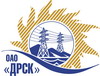 Открытое акционерное общество«Дальневосточная распределительная сетевая  компания»ПРОТОКОЛ ПЕРЕТОРЖКИПРЕДМЕТ ЗАКУПКИ: право заключения договора на выполнение работ для нужд филиала ОАО «ДРСК» «Амурские электрические сети»Лот 2 (закупка 1381) -  Чистка просеки ВЛ-35 кВ Угольная-Куприяновка, ГРЭС-Малиновка, Завитая-Болдыревка, Завитая-Городская, Завитая-Куприяновка, Завитая-Дальняя	Плановая стоимость: лот № 2 – 1 884 000,0 руб. без НДС			ПРИСУТСТВОВАЛИ: два члена постоянно действующей Закупочной комиссии 2-го уровня. ВОПРОСЫ ЗАСЕДАНИЯ ЗАКУПОЧНОЙ КОМИССИИ:В адрес Организатора закупки поступило 2 (две) заявки на участие в закупке.Представители Участников закупки не пожелали присутствовать на процедуре.Дата и время начала процедуры вскрытия конвертов с заявками на участие в закупке: 16:00 часов местного времени 10.09.2013 г Место проведения процедуры вскрытия конвертов с заявками на участие в закупке: 675000, г. Благовещенск, ул. Шевченко 28, каб.235.В конвертах обнаружены заявки следующих Участников закупки:РЕШИЛИ:Утвердить протокол переторжки.Ответственный секретарь Закупочной комиссии 2 уровня                               О.А.МоторинаТехнический секретарь Закупочной комиссии 2 уровня                                    О.В.Чувашова            № 481УР-Пг. Благовещенск10 сентября 2013 г.№заявкиНаименование Участника закупки и его адрес Общая цена заявки  до переторжкиОбщая цена заявки  после переторжки1ООО «Энергострой» 675901, г. Благовещенск, п. Белогорье, ул. Призейская, 41 695 600,0 руб. без НДС (НДС не предусмотрен)1 588 802,0 руб. без НДС (НДС не предусмотрен)2ИП Рязанова Н.В. 675000, г. Благовещенск, ул. Трудовая 44-901 626 455,0 руб. без НДС (НДС не предусмотрен)1 568 146,0 руб. без НДС (НДС не предусмотрен)